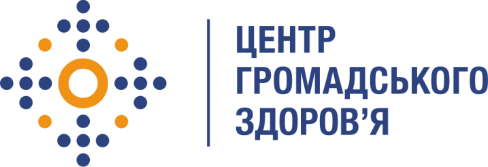 Державна установа
«Центр громадського здоров’я Міністерства охорони здоров’я України» оголошує конкурс на відбір консультанта  для проведення 3-х навчальних вебінарів для лікарів щодо алгоритму мотиваційного консультування пацієнтів по профілактиці та відмові від курінняв рамках проекту «Посилення антитютюнових заходів в Україні»Назва позиції: консультант  для проведення 3-х навчальних вебінарів для лікарів щодо алгоритму мотиваційного консультування пацієнтів по профілактиці та відмові від куріння(2 особи)Період виконання робіт: березень 2023 рокуРівень зайнятості: часткова зайнятість.Інформація щодо установи:  Головним завданнями Державної установи «Центр громадського здоров’я Міністерства охорони здоров’я України» (далі – Центр) є діяльність у сфері громадського здоров’я. Центр виконує лікувально-профілактичні, науково-практичні та організаційно-методичні функції у сфері охорони здоров’я з метою забезпечення якості лікування хворих на cоціально-небезпечні захворювання, зокрема ВІЛ/СНІД, туберкульоз, наркозалежність, вірусні гепатити тощо, попередження захворювань в контексті розбудови системи громадського здоров’я. Центр приймає участь в розробці регуляторної політики і взаємодіє з іншими міністерствами, науково-дослідними установами, міжнародними установами та громадськими організаціями, що працюють в сфері громадського здоров’я та протидії соціально небезпечним захворюванням.Проект «Посилення антитютюнових заходів в Україні» впроваджує Центр громадського здоров’я за фінансової підтримки Міжнародного Фонду із боротьби з туберкульозом та захворюваннями легень (the UNION). Мета проекту – впровадити ефективні заходи проти тютюну та забезпечити безперешкодне середовище, відповідно до Національного плану заходів щодо неінфекційних захворювань для досягнення глобальних цілей сталого розвитку до 2030 року. Завдання : Аналіз кращих міжнародних практик консультування лікарями первинної ланки осіб, які мають залежність від тютюну та нікотину та формування ефективного алгоритму допомоги таким пацієнтами у відмові від куріння. Підготовка програми вебінару та повного пакету матеріалів ( скрипти лекції, презентації, питання он-лайн тестів (-у) для перевірки засвоєння матеріалу лікарями під час вебінару). В матеріалах мають мають бути представлені основні складові техніки мотиваційного консультування, способи відмови від куріння, проактивні лінії припинення куріння, принцип поєднання консультування та лікування, втручання для осіб із низьким соціально-економічним статусом/неповною середньою освітою, втручання щодо відмови від вживання тютюну для підлітків-курців, втручання щодо вживання тютюну для вагітних, втручання щодо вживання тютюну для осіб з психічними розладами, включаючи розлади, пов’язані з вживання психоактивних речовин; принципи лікування і особливості ведення пацієнтів із залежністю від тютюну та нікотину, підтримка пацієнтів у бажанні відмови від куріння. Підготовлені матеріали мають бути погоджені з замовником.Проведення 3-х вебінарів для лікарів первинної ланки щодо алгоритму консультування пацієнтів по профілактиці та відмові від куріння, ведення пацієнтів зі сформованою залежністю та їх підтримки у відмові від куріння.Проведення вебінарів для лікарів первинної ланки щодо особливостей роботи з пацієнтами по профілактиці вживання тютюну і нікотину та відмові від куріння пацієнтів зі сформованою залежністю.Підготовка звітів за результатами проведених вебінарів та передача матеріалів у власність Центру.Вимоги до кандидатів: Вища освіта (медицина, громадське здоров’я). Наявність наукового ступеню та вченого звання у сфері медицини буде перевагою.Знання чинного законодавства та підзаконних нормативно-правових актів України у сфері охорони здоров’я, у тому числі з контролю над тютюномДосвід розробки навчальних, методичних матеріалів та проведення вебінарів/тренінгів згідно тематики. Досвід викладацької роботи буде перевагою.Глибоке розуміння усіх аспектів мотиваційного консультування, специфіки консультування медичними працівниками щодо відмови від куріння.Гарне знання ділової української мови та англійської (буде перевагою)Належний рівень роботи з комп’ютером, знання MS Office;Термін подання документів – до 28 лютого 2023 року. Реєстрація документів 
завершується о 18:00.Резюме мають бути надіслані електронною поштою на електронну адресу: vacancies@phc.org.ua. В темі листа, будь ласка, зазначте: «82-2023 Консультант для проведення 3-х навчальних вебінарів для лікарів щодо алгоритму мотиваційного консультування пацієнтів по профілактиці та відмові від куріння».За результатами відбору резюме успішні кандидати будуть запрошені до участі у співбесіді. У зв’язку з великою кількістю заявок, ми будемо контактувати лише з кандидатами, запрошеними на співбесіду. Умови завдання та контракту можуть бути докладніше обговорені під час співбесіди.Державна установа «Центр громадського здоров’я Міністерства охорони здоров’я України» залишає за собою право повторно розмістити оголошення про конкурс, скасувати конкурс, запропонувати договір з іншою тривалістю.